区教育系统第九届学术节“优秀教师风格展示”之文科专场日前举行
2017-11-23 作者（来源）：徐汇教育新闻中心 刘长琨 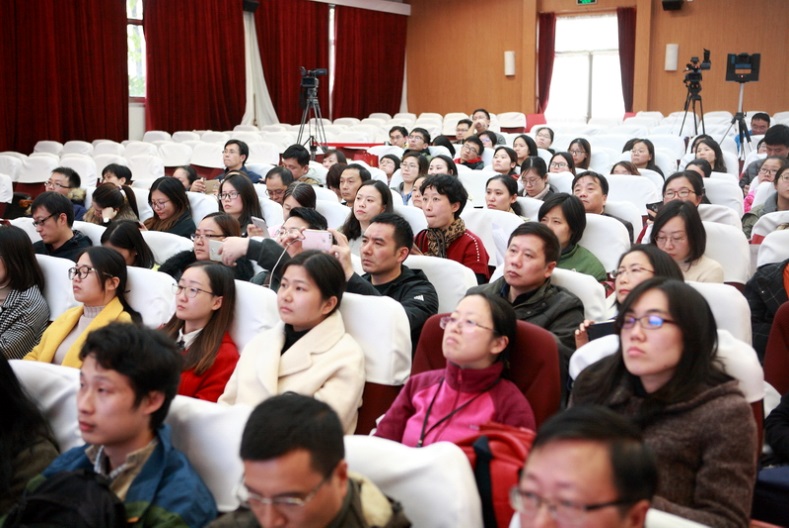 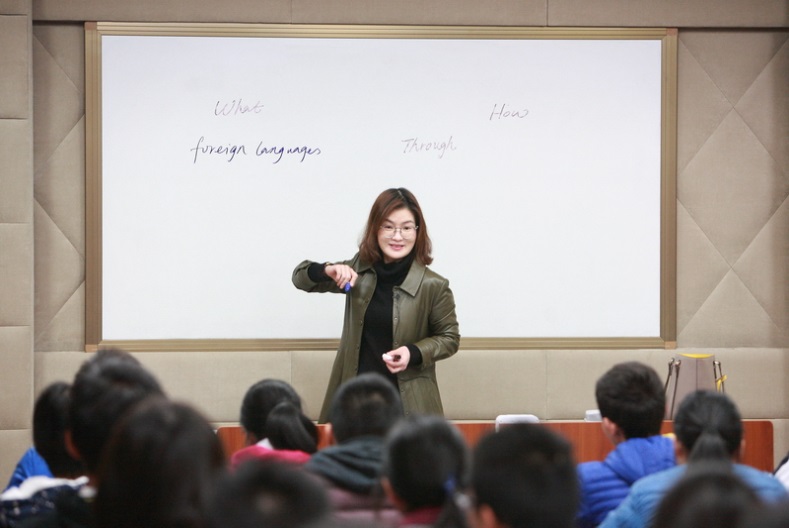 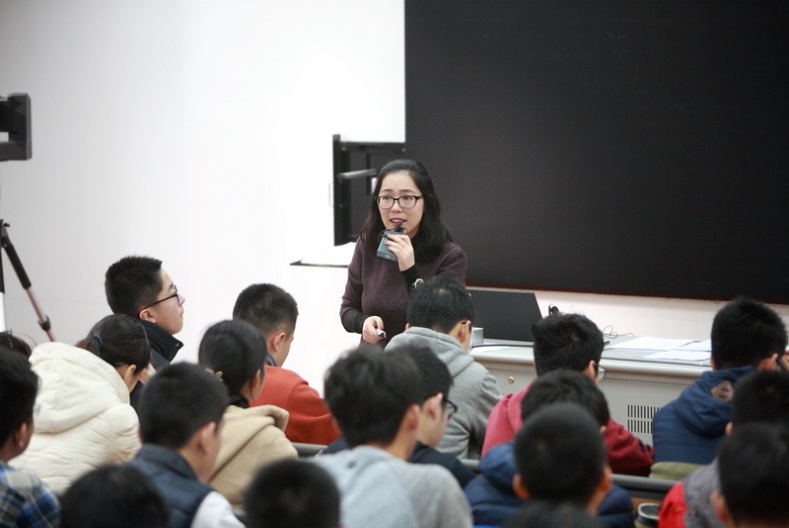 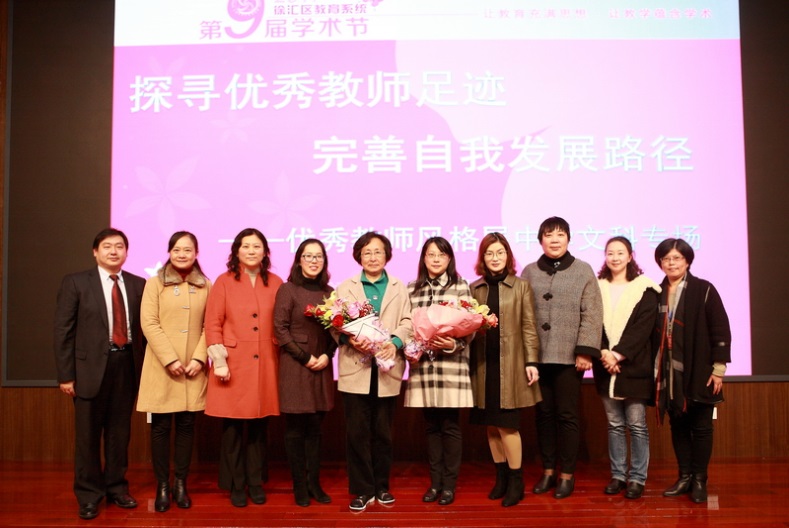 